429900 Чувашская Республика, Цивильский район, г. Цивильск, ул. Первомайская, д. 72.ПРИКАЗ №83/1 31 августа 2022 г. Об утверждении Плана работы по противодействию коррупции АО ДО «ДЮСШ «Асамат» Цивильского района ЧР на 2022 – 2023 учебный годРуководствуясь Федеральным законом от 25 декабря 2008 года №273-ФЗ «О противодействии коррупции», Указом Президента РФ от 29 июня 2018 г. № 378 «О Национальном плане противодействия коррупции на 2018-2020 годы», Законом Чувашской Республики от 4 июня 2007 №14 «О противодействии коррупции», ПРИКАЗЫВАЮ:Утвердить план работы по противодействию коррупции АО ДО «ДЮСШ «Асамат» на 2022 – 2023 учебный год.Контроль за исполнением приказа оставляю за собой.Директор АО ДО «ДЮСШ «Асамат»Цивильского района                        			                 	Е.В. СолоденовУТВЕРЖДЕН Приказом директора АО ДО 
«ДЮСШ «Асамат» 
от 31.08.2022 №83/1План мероприятийпо противодействию коррупции на 2022-2023 учебный год.Чёваш Республикин+.рп\ район.нчи«Асамат» ача-пёча спорт шкул.» 
хушма п.л\ паракан 
автономлё организации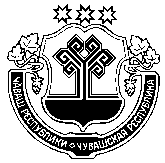 Автономная организация дополнительного образования 
«Детско-юношеская спортивная школа «Асамат» Цивильского районаЧувашской РеспубликиНаименование мероприятийответственныйответственныйответственныйСроки исполнения1.Нормативное обеспечение противодействия коррупции1.Нормативное обеспечение противодействия коррупции1.Нормативное обеспечение противодействия коррупции1.Нормативное обеспечение противодействия коррупции1.Нормативное обеспечение противодействия коррупции1.1.Анализ действующих локальных актов на наличие коррупционной составляющейдиректордиректордиректорСентябрь, январь1.2. Анализ проектов локальных нормативных актов и распорядительных документов на наличие коррупционной составляющейЗаместитель директора по учебно-спортивной работе (далее зам. директора по УСР)Заместитель директора по учебно-спортивной работе (далее зам. директора по УСР)Заместитель директора по учебно-спортивной работе (далее зам. директора по УСР)В течение учебного года1.3. Формирование пакета документов, необходимого для организации работы по предупреждению коррупционных проявлений в организациидиректордиректордиректорПо мере необходимости.1.4. Анализ и уточнение должностных обязанностей педагогических работников, исполнение которых в наибольшей мере подвержено риску коррупционных проявленийДиректор, зам. директора по УСРДиректор, зам. директора по УСРДиректор, зам. директора по УСРсентябрь2. Повышение эффективности управления организацией в целях предупреждения коррупции2. Повышение эффективности управления организацией в целях предупреждения коррупции2. Повышение эффективности управления организацией в целях предупреждения коррупции2. Повышение эффективности управления организацией в целях предупреждения коррупции2. Повышение эффективности управления организацией в целях предупреждения коррупции2.1. Организация системы внутреннего контроля финансово-хозяйственной деятельности организации2.1. Организация системы внутреннего контроля финансово-хозяйственной деятельности организацииВедущий бухгалтер ОктябрьОктябрь2.2. Разработка и утверждение плана мероприятий наблюдательного совета по обеспечению прозрачности привлекаемых и расходуемых финансовых и материальных средств2.2. Разработка и утверждение плана мероприятий наблюдательного совета по обеспечению прозрачности привлекаемых и расходуемых финансовых и материальных средствПредседатель наблюдающего советаОктябрьОктябрь2.3. Назначение лиц, ответственных за осуществление мероприятий по профилактике коррупции2.3. Назначение лиц, ответственных за осуществление мероприятий по профилактике коррупцииДиректоравгуставгуст3. Организация взаимодействия с родителями и общественностью3. Организация взаимодействия с родителями и общественностью3. Организация взаимодействия с родителями и общественностью3. Организация взаимодействия с родителями и общественностью3. Организация взаимодействия с родителями и общественностью3.1. Размещение на официальном сайте:-плана финансово-хозяйственной деятельности организации и отчета о его исполнении3.1. Размещение на официальном сайте:-плана финансово-хозяйственной деятельности организации и отчета о его исполненииДиректордекабрьдекабрь3.2. Ведение на официальном сайте рубрики "Противодействие коррупции"3.2. Ведение на официальном сайте рубрики "Противодействие коррупции"Зам. директора по УСРВ течение годаВ течение года3.3. Проведение социологического опроса среди родителей по теме "Удовлетворенность потребителей образовательных услуг качеством обучения в организации"3.3. Проведение социологического опроса среди родителей по теме "Удовлетворенность потребителей образовательных услуг качеством обучения в организации"Зам. директора по УСРфевральфевраль3.4. Осуществление личного приема граждан администрацией учреждения  по вопросам проявлений коррупции и правонарушений3.4. Осуществление личного приема граждан администрацией учреждения  по вопросам проявлений коррупции и правонарушенийДиректорВ течение годаВ течение года3.5. Обеспечение соблюдения порядка административных процедур по приему и рассмотрению жалоб и обращений граждан3.5. Обеспечение соблюдения порядка административных процедур по приему и рассмотрению жалоб и обращений гражданДиректорВ течение годаВ течение года3.6. Анализ жалоб и обращений граждан, поступающих через системы общего пользования (почтовый, электронный адреса, телефон) на действия (бездействия) работников с точки зрения наличия в них сведений о фактах коррупции3.6. Анализ жалоб и обращений граждан, поступающих через системы общего пользования (почтовый, электронный адреса, телефон) на действия (бездействия) работников с точки зрения наличия в них сведений о фактах коррупцииДиректорВ течение годаВ течение года3.7. Обеспечение наличия в свободном доступе журнала учета сообщений о совершении коррупционных правонарушений в организации и журнала учета мероприятий по контролю за совершением коррупционных правонарушений3.7. Обеспечение наличия в свободном доступе журнала учета сообщений о совершении коррупционных правонарушений в организации и журнала учета мероприятий по контролю за совершением коррупционных правонарушенийДиректор, администраторВ течение годаВ течение года4. Правовое просвещение и повышение антикоррупционной компетентности работников организации4. Правовое просвещение и повышение антикоррупционной компетентности работников организации4. Правовое просвещение и повышение антикоррупционной компетентности работников организации4. Правовое просвещение и повышение антикоррупционной компетентности работников организации4. Правовое просвещение и повышение антикоррупционной компетентности работников организации4.1. Мониторинг изменений действующего законодательства в области противодействия коррупции4.1. Мониторинг изменений действующего законодательства в области противодействия коррупцииДиректорВ течение годаВ течение года4.2. Рассмотрение вопросов исполнения законодательства о борьбе с коррупцией на совещаниях при директоре, тренерских советах4.2. Рассмотрение вопросов исполнения законодательства о борьбе с коррупцией на совещаниях при директоре, тренерских советахЗам. директора по УСРВ течение учебного годаВ течение учебного года5. Осуществление контроля финансово-хозяйственной и образовательной деятельности организации в целях предупреждения коррупции5. Осуществление контроля финансово-хозяйственной и образовательной деятельности организации в целях предупреждения коррупции5. Осуществление контроля финансово-хозяйственной и образовательной деятельности организации в целях предупреждения коррупции5. Осуществление контроля финансово-хозяйственной и образовательной деятельности организации в целях предупреждения коррупции5. Осуществление контроля финансово-хозяйственной и образовательной деятельности организации в целях предупреждения коррупции5.1. Осуществление контроля за соблюдением требований, установленных Федеральным законом от 05.04.2013 № 44-ФЗ "О контрактной системе в сфере закупок товаров, работ, услуг, для обеспечения государственных и муниципальных нужд"5.1. Осуществление контроля за соблюдением требований, установленных Федеральным законом от 05.04.2013 № 44-ФЗ "О контрактной системе в сфере закупок товаров, работ, услуг, для обеспечения государственных и муниципальных нужд"Директор, ведущий бухгалтерВ течение годаВ течение года5.2. Осуществление контроля за соблюдением требований к сдаче в аренду свободных площадей организации, иного имущества, находящегося в муниципальной собственности, обеспечения его сохранности, целевого и эффективного использования5.2. Осуществление контроля за соблюдением требований к сдаче в аренду свободных площадей организации, иного имущества, находящегося в муниципальной собственности, обеспечения его сохранности, целевого и эффективного использованияДиректор, ведущий бухгалтер, главный инженер, администраторВ течение годаВ течение года5.3. Осуществление контроля за целевым использованием бюджетных средств, в т. ч. выделенных на ремонтные работы5.3. Осуществление контроля за целевым использованием бюджетных средств, в т. ч. выделенных на ремонтные работыДиректор, ведущий бухгалтерВ течение годаВ течение года5.4. Осуществление контроля, в т. ч. общественного, за использованием внебюджетных средств и распределением стимулирующей части фонда оплаты труда5.4. Осуществление контроля, в т. ч. общественного, за использованием внебюджетных средств и распределением стимулирующей части фонда оплаты трудаДиректор, ведущий бухгалтер, гл. инженер, зам. директора по УСР, администраторВ течение годаВ течение года5.5. Обеспечение объективности награждения учащихся по итогам выступления на соревнованиях5.5. Обеспечение объективности награждения учащихся по итогам выступления на соревнованияхДиректор, зам. директора по УСРВ течение годаВ течение года5.6. Обеспечение объективности выплаты стимулирующей части заработной платы работникам спортивной школы в пределах фонда оплаты труда5.6. Обеспечение объективности выплаты стимулирующей части заработной платы работникам спортивной школы в пределах фонда оплаты трудаДиректор, ведущий бухгалтер, зам. директора по УСР, администраторВ течение годаВ течение года